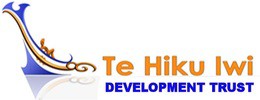 POSITION DESCRIPTION FORKaiwhakatere - Systems NavigatorDate:	July 2021“Working together to improve the lives of Te Hiku whānau and the environment we live in. Mahi tahi ki te hāpai to oranga o ngā whānau me te taiao o Te Hiku.”  Purpose of the positionResponsible for creating and implementing the system conditions necessary for sustainability of the Te Hiku whānau needs driven projectTikanga	Te Hiku Iwi are committed to developing relationships guided by the following principles:Rangatiratanga: Effective and courageous leadership that is innovative and visionary.Kotahitanga: Building a unity of purpose and pathways that are workable and acceptable to both iwi.Whanaungatanga: Recognises our shared whakapapa and tikanga and provides a way of strengthening our connections with each other.Whakatōpū: Working together to enhance opportunities and realise our potentialKaitiakitanga: Taking responsibility for the environment so it can sustain our communities.Mana: Each iwi has its own tapu, mana and autonomy to operate within their respective rohe in accordance with mana whenua, mana tupuna, mana moana, and manaakitanga.Ngākau pono: Demonstrating high levels of integrity and respect.Mana hapū: Respect for the mana of hapū/marae, with each iwi responsible for communication with itss own hapū/marae.Whakatau tika/Accountability: Underpinned by open communication, transparency, and sharing of information.He tau utuutu: Committed to a relationship that is based on fairness, contribution and reciprocity.Hāngai angamua: Values a sustainable development approach and best practice focused on the long termKaupapa whakahoahoa: Develops a partnership approach based around mutual agreement, cooperation and trustKorero muna: Maintains confidentiality of information where required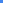        Critical qualification/skills/experience/attributesResponsible ToProgramme ManagerNature of TermFixed Term, Full TimeInternal RelationshipsOperations DirectorProgramme Director/ManagerEstablishment Team/Programme Team staffContractors and consultantsHapū and whānau of Te Hiku o Te IkaOther Iwi and governance contacts as directed by the Programme DirectorExternal RelationshipsProgramme Steering GroupRegional and local officialsAligned external organisations, e.g.: Skills ITO or Northland IncOther external stakeholders as directed by the Programme DirectorFinancial (limits/mandates etc.)In line with the organisation’s Delegation Policy, responsibility for all costs as assigned by the  Operations ManagerStaffingNil  Main ResponsibilitiesEffectively interfacing services and programmesOpportunities for development and alignment.Connecting needs withavailable resources.Bed down sustainably.Health & Safety and Risk MinimisationContinuous ImprovementQualifications (e.g. tertiary, professional)Experience in Government Agency – both national and regional experience with operational, policy, procurement, planning, funding systemsAbility to assess which component of the system is causing the issue downstream for whānauKnowledge and skill Understanding of Community well-being improvement.An understanding of service delivery and interventionidentify possibilities and create solutionsExperience (Technical and behavioral)Systems service and the ability to engage the Team to improve outcomesPractical knowledge of Te Reo and tikanga MaoriPersonal AttributesExpert systems knowledge and proven skill in navigation of systemsExcellence in problem solving and identification of systems-based solutionsSkilled in developing and maintaining a high-trust relationship-based environmentAbility to create high trust relationships and support for the work of front-line TeamAbility to work autonomously and have the flexibility to respond to a rapidly changing environment.Current New Zealand Driver’s License